 Проект с детьми средней группы«Лего конструирование с детьми».Автор: Кузнецова Надежда НиколаевнаДолжность: воспитательМесто работы: С П «Д/с к/в «Ягодка» МБДОУ «Д/с «Планета детства» к/в».Вид проекта: познавательно – творческий.Тип проекта: групповой, долгосрочныйСрок реализации проекта: НоябрьУчастники проекта: дети средней группы, воспитатели, родители детей.Актуальность проектаДля полноценного развития ребенка в дошкольном возрасте особое значение имеют игра и первые попытки продуктивной деятельности, например конструирование – увлекательное, интересное и полезное занятие. При сборке модели (машинки, дома, самолета и иных конструкций) ребенок выполняет множество движений, подбирает соответствующие строительные кубики, что способствует развитию мелкой моторики и ловкости рук. Конструирование – важнейший для дошкольников вид продуктивной деятельности по моделированию как реально существующих, так и придуманных детьми объектов. В игре проявляются и развиваются разные стороны его личности, удовлетворяются многие интеллектуальные и эмоциональные потребности, складывается характер, что положительно влияет на социальное здоровье дошкольника. Каждая игра с конструктором представляет собой набор задач, которые ребёнок решает с помощью деталей из конструктора.  Задачи даются ребёнку в различной форме: в виде модели, рисунка, фотографии, чертежа, устной инструкции и т.п. и таким образом знакомят его с разными способами передачи информации.  Постепенное возрастание трудности задач в конструировании позволяет ребёнку идти вперёд и совершенствоваться самостоятельно, т.е. развивать свои творческие способности.LEGO-конструктор открывает ребёнку новый мир, предоставляет возможность в процессе работы приобретать такие социальные качества как любознательность, активность, самостоятельность, ответственность, взаимопонимание, навыки продуктивного сотрудничества.Конструктивная деятельность играет немаловажную роль в процессе всестороннего, гармоничного развития личности детей дошкольного возраста.Конструктивная деятельность способствует практическому познанию свойств геометрических тел и пространственных отношений:- речь детей обогащается новыми терминами, понятиями (брусок, куб, пирамида и др.), которые в других видах деятельности употребляются редко;- дети упражняются в правильном употреблении понятий. (высокий — низкий, длинный — короткий, широкий — узкий, большой — маленький).- в точном словесном указании направления. (над — под, вправо — влево, вниз — вверх, сзади — спереди, ближе).Конструктивная деятельность является также средством нравственного воспитания дошкольников. В процессе этой деятельности формируются важные качества личности: трудолюбие, самостоятельность, инициатива, упорство при достижении цели, организованность.Совместная конструктивная деятельность детей (коллективные постройки, поделки) играет большую роль в воспитании первоначальных навыков работы в коллективе:- умения предварительно договориться (распределить обязанности, отобрать материал, необходимый для выполнения постройки или поделки, спланировать процесс их изготовления и т. д.);- работать дружно, не мешая друг другу.Работая с многочисленными деталями конструктора, дети становятся усидчивыми внимательными, у них развивается пространственное мышление, логика, застенчивые дети стали более уверенными.Большинство детей очень любят играть с конструктором, поэтому конструктор – эта та игра, которая должна быть у каждого ребенка. А польза от такого приобретения не заставит себя долго ждать – с одной стороны, ребенок увлечен интересным занятием, а, с другой стороны, это занятие способствует его всестороннему развитию.ЛЕГО - конструктор дает возможность не только собрать игрушку, но и играть с ней. Используя детали не одного, а двух и более наборов ЛЕГО, можно собирать практически неограниченное количество вариантов игрушек, задающих сюжеты игры.Повышается самооценка через осознание «я умею, я могу», происходит настрой на позитивный лад, снимается  эмоциональное и мышечное напряжение. Цель:Развитие интереса к конструкторской деятельности, знакомство с различными видами конструкторов.Задачи:1) познакомить с основными деталями LEСO- конструктора, их названиями, основными способами соединения; 2) развивать у дошкольников интерес к конструированию.3) обучать конструированию по образцу, чертежу, заданной схеме, по замыслу.Продукт проекта: коллективная постройка «Мой маленький город».Формы организации обучения дошкольников конструированию:Содержание и методы обучения LEСO конструированию: 1 неделя-учить называть детали лего-конструктора (кирпичик большой, поменьше, маленький, клювик, горка и др.);-учить простейшему анализу сооруженных построек (выделять формы, величину, цвет деталей);-выполнять простейшую конструкцию в соответствии с заданными условиями (ворота для машин);2 неделя-сравнивать предметы по длине и ширине;-обогащать речь словосочетаниями (дорожка желтого цвета длинная (узкая));-конструировать по образцу и условиям;-различать по форме и цвету;-развивать зрительно-моторную координацию при соединении деталей конструктора, добиваться точности в процессе операционных действий.3 неделя-познакомить с новыми детали LEGO-конструктора (основа машины, полукруг овал);-учить воспроизводить в постройке знакомый предмет, находить его конструктивное решение;-оформлять свой замысел путем предварительного называния будущей постройки;4 неделя-развивать и поддерживать замысел в процессе развертывания конструктивной деятельности, помогать его осуществлять;-формировать умение использовать полученные знания в самостоятельных постройках по замыслу.В результате освоения 	целей и задач проекта «ЛЕГО-конструирования с дошкольниками» ребенок можетзнать:- основные строительные детали (кубики, кирпичики, пластины, трехгранные призмы);- основные приемы конструирования;- основные цвета;уметь:- соединять детали конструктора LEGO; - изменять постройки двумя способами: заменяя одни детали другими или надстраивая их в высоту, длину;- обыгрывать постройки, объединять их по сюжетуиметь представление: - о простейшем анализе созданных построек;- о вариантах создания конструкций, при добавлении других деталей.Оценочные материалыИзучение результативности работы педагога строится на основе входной и итоговой педагогической диагностики развития каждого воспитанника.В диагностике используются специальные  таблицы, с помощью которых можно отследить изменения в личности ребенка, и определить необходимую дополнительную работу с каждым ребенком по совершенствованию его индивидуальных особенностей. (Диагностический инструментарий Е.В. Фешиной из методического пособия «ЛЕГО-конструирование в детском саду» - М., ТЦ «Сфера», 2012 г.).Тематический планСодержание образовательной деятельности и индивидуальной работы с детьми.Учебно-методические средства обучения1. Учебно-наглядные пособия:схемы, образцы и модели;иллюстрации, картинки с изображениями предметов и объектов;мультимедийное сопровождение по темам.2. Оборудование:тематические наборы конструктора LEGO;компьютер доска.Список использованной литературыФешина  Е.В. Лего-конструирование в детском садуКомарова Л.Г. Строим из LEGO https://nsportal.ru/detskii-sad/vospitatelnaya-rabota/2020/02/16/perspektivnoe-planirovanie-po-lego-konstruirovaniyu-vo.https://infourok.ru/zanyatiya-v-mladshey-gruppe-po-legokonstruirovaniyu-1469213.htmlhttps://www.maam.ru/detskijsad/proekt-po-lego-konstruirovaniyu-dlja-detei-mladshego-vozrasta.htmlФото отчет к проекту: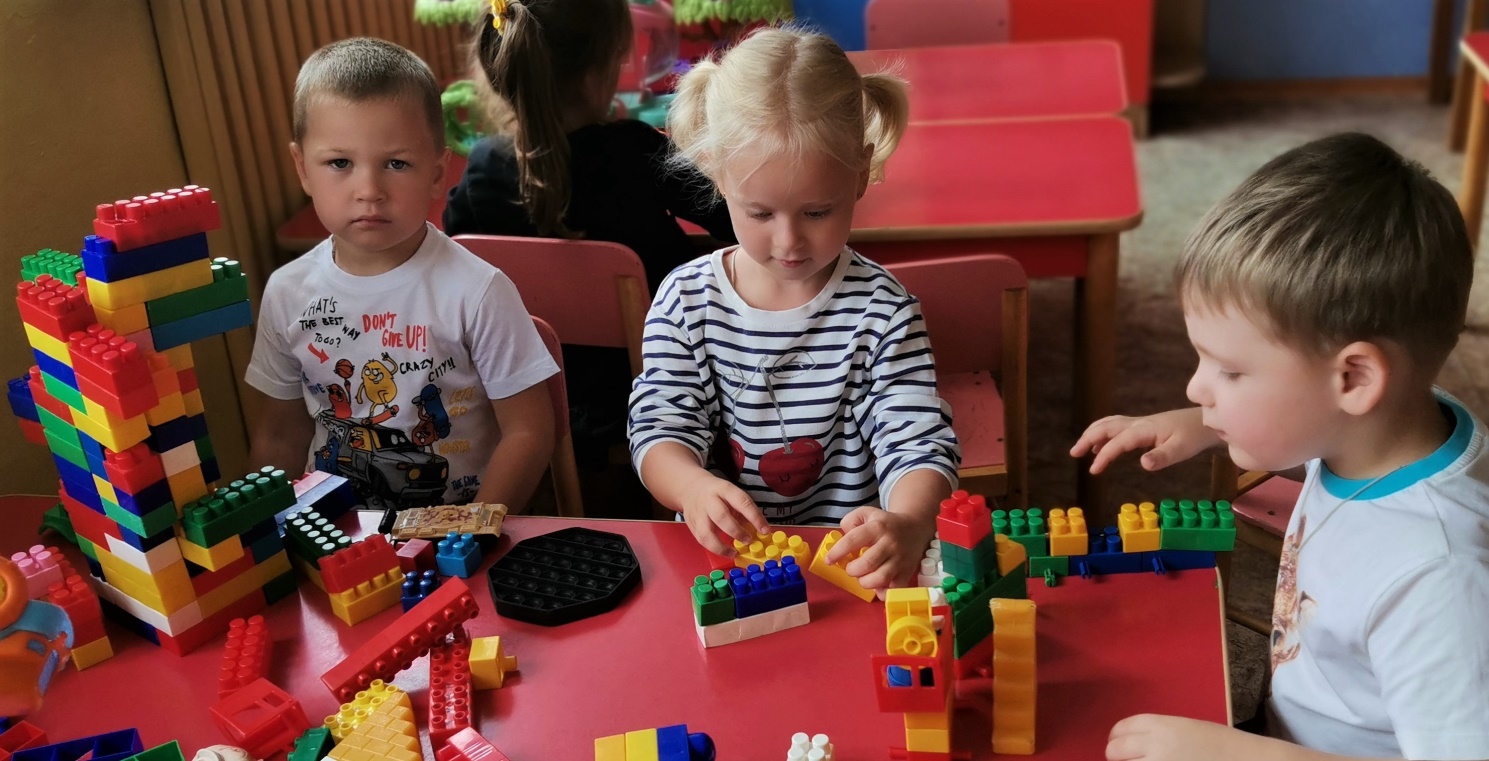 Строим дома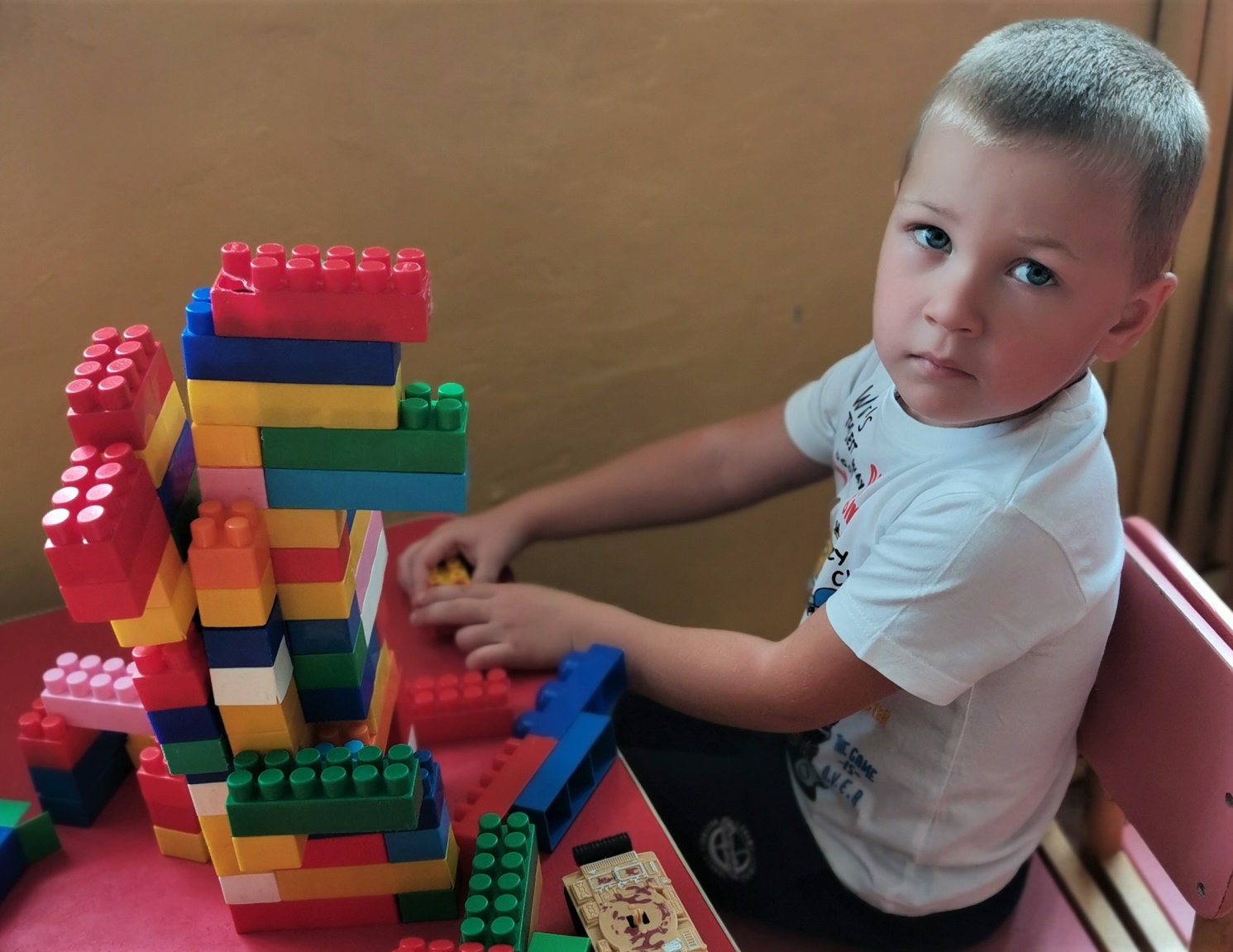 Мой самый высокий многоэтажный дом.-ФормыПриёмыКонструирование по образцуРассматривание на занятиях, во время индивидуальной работы с детьми готовых построек, демонстрация способов крепления, приемов подбора деталей по размеру, форме, цвету, способы удержания ихв руке или на столе.Конструирование по модели Воспроизводство знаний и способов деятельности. Собирание моделей и конструкций по образцу, беседа, упражнения по аналогу.Конструирование по простейшим чертежам и наглядным схемамКраткое описание и объяснение действий, сопровождение и демонстрация образцов, разных вариантов моделей.Конструирование по замыслуОбладает большими возможностями для развертывания творчества детей и проявления их самостоятельности: они сами решают, что и как будут конструировать, на основе полученных знаний и умений.Конструирование по темеДетям предлагают общую тематику конструкций, и они сами создают замыслы конкретных построек, выбирают материал и способы их выполнения.Конструирование в ходе игрыИспользование сюжета игр для организации детской деятельности, персонажей для обыгрывания сюжета.месяцТема построекТема занятия1- неделя ноябряМой домДом моей мечты Мебель для комнаты2 - неделя ноябряДомашние, дикие животныеДомик фермераПостроим загон для животных3 - неделя ноябряИгры и забавыДомик с башенкамиПостроим горку4 -  неделя ноябряТранспортИтоговая, коллективная постройкаГрузовая машина. Машина с прицепом.Коллективная работа: «Маленький городок».ТемаЦелиОсновные формы работыЗнакомство с LEGO-конструкторомПознакомить с LEGO-конструктором (кирпичик, лапка, клювик).Закреплять знания цвета и формы.Беседа.Практическая работа.Башенка, мостУчить строить простейшие постройки.Формировать бережное отношение к конструктору.Беседа.Практическая работа.Мы в лесу построим домРазвивать творческое воображение.Учить подражать звукам и движениям персонажей: медведя, лисы, зайца.Учить строить дом из LEGO-конструктора.Рассмотреть образцы построек разных домов.Практическая работа.Разные домикиЗакреплять умение строить домики.Закреплять названия деталей.Рассмотреть образцы построек разных домов.Практическая работа.Мебель для комнатыРазвивать умение строить мебель, подбирать необходимые детали.Учить анализировать образец.Картинки по теме мебель. Рассмотреть готовые предметы мебели из конструктора.Практическая работа.Мебель для кухниЗакреплять умение строить мебель.Запоминать название предметов мебели.Картинки по теме мебель. Рассмотреть готовые предметы мебели из конструктора.Практическая работа.Конструирование по замыслуЗакреплять полученные навыки.Учить заранее обдумывать содержание будущей постройки, называть ее тему, давать общее описание.Развивать творческую инициативу и самостоятельность.Беседа.Практическая работа.Волшебные рыбкиРассказать о рыбках.Учить строить рыб из конструктора по схеме.Беседа. Практическая работа.Мостик через речкуУчить строить мостик, точно соединять строительные детали. Закреплять знания о названиях деталей.Беседа.Практическая работа.Построим загон для коровЗакреплять понятия «высокий», «низкий».Учить выполнять задания по схемам.Развивать творчество, воображение, фантазию.Рассматривание иллюстраций с изображением домашних животных.Дидактическая игра: «Кто чем питается», «Кто где живет».Практическая работа.Грузовая машинаУчить создавать модель грузовой машины.Выделять основные части и детали.Закреплять названия деталей.Картинки по теме транспорт.Практическая работа.Домик фермераФормировать обобщенные представления о домах. Учить сооружать постройки с перекрытиями, делать их прочными.Развивать умение выделять части: стены, пол, крыша, окно, дверь.Познакомить с понятием «фундамент».Рассмотреть картинки с изображениями разных домов. Рассмотреть схему постройки.Практическая работа.Машина с прицепомУчить строить машину с прицепом.Развивать навыки конструирования. Картинки по теме транспорт. Путешествие в мир транспорта (разрезные картинки, раскраски).Практическая работа.Пожарная машинаПознакомить с профессией пожарного.Учить строить пожарную машину.Картинки по теме транспорт. Практическая работа.Обыгрывание постройки сюжетно-ролевая игра «Пожарники».КорабликРассказать о кораблях.Учить строить более сложную постройку.Развивать внимание, навыки конструирования.Картинки по теме транспорт.Изображение кораблика Практическая работа.Конструирование по замыслуЗакреплять полученные навыки.Учить заранее обдумывать содержание будущей постройки, называть ее тему, давать общее описание.Развивать творческую инициативу и самостоятельность.Беседа.Практическая работа.Детская площадкаПоказать детскую площадку.Построить песочницу, лесенки.Показать какие бывают разные детские площадки. Практическая работа.Обыгрывание постройки сюжетно-ролевая игра «Прогулка».Горка для ребятПродолжать знакомить с детской площадкой.Развивать память и наблюдательность.Беседа.Практическая работа.Конструирование по замыслуЗакреплять полученные навыки.Учить заранее обдумывать содержание будущей постройки, называть ее тему, давать общее описание.Развивать творческую инициативу и самостоятельность.Беседа.Практическая работа.Конструирование по замыслуЗакреплять полученные навыки.Учить заранее обдумывать содержание будущей постройки, называть ее тему, давать общее описание.Развивать творческую инициативу и самостоятельность.Беседа.Практическая работа.Цветы Уточнение словарного запаса по теме «Садовые цветы». Развитие наглядно-образного мышления.Беседа.Практическая работа.Домик с башенками Знакомить детей с новыми простыми архитектурными формами. Учить выполнять задания по условиям.Развивать творчество, воображение, фантазию.Беседа.Практическая работа.Дом моей мечтыФормировать обобщенные представления о домах. Учить сооружать постройки с перекрытиями, делать их прочными. Развивать умение выделять части: стены, пол, крыша, окно, дверь.Беседа с детьми каким они представляют свой дом.Практическая работа.Конструирование по замыслу Закреплять полученные навыки.Учить заранее обдумывать содержание будущей постройки, называть ее тему, давать общее описание.Развивать творческую инициативу и самостоятельность.Беседа.Практическая работа.